МУНИЦИПАЛЬНОЕ БЮДЖЕТНОЕ ОБЩЕОБРАЗОВАТЕЛЬНОЕ УЧРЕЖДЕНИЕ «ЗАОЗЕРНЕНСКАЯ СРЕДНЯЯ ШКОЛА ГОРОДА ЕВПАТОРИИ РЕСПУБЛИКИ КРЫМ»				УТВЕЖДАЮ				Директор МБОУ «ЗСШ»						__________ Е.М. Демидова						«____»___________2016 г.ПАМЯТКАПО СИГНАЛАМ ОПОВЕЩЕНИЯ ГРАЖДАНСКОЙ ОБОРОНЫ И ДЕЙСТВИЯМ ПО НИМ ПРИ ЧРЕЗВЫЧАЙНЫХ СИТУАЦИЯХ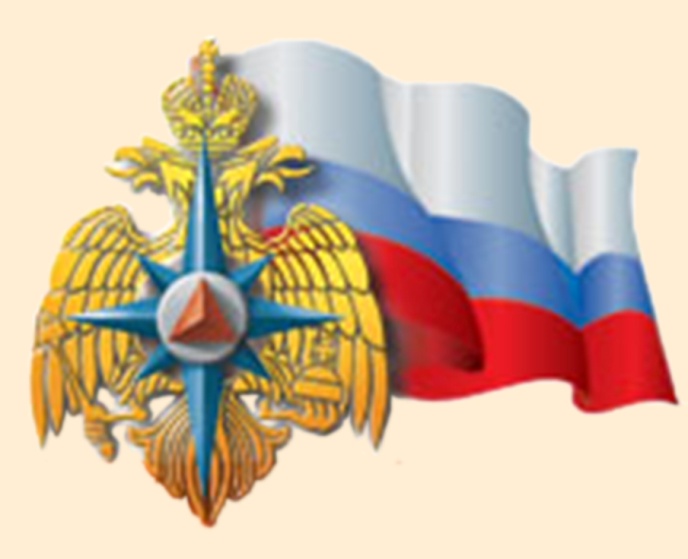                                                                                     2016Сигналы оповещения гражданской обороны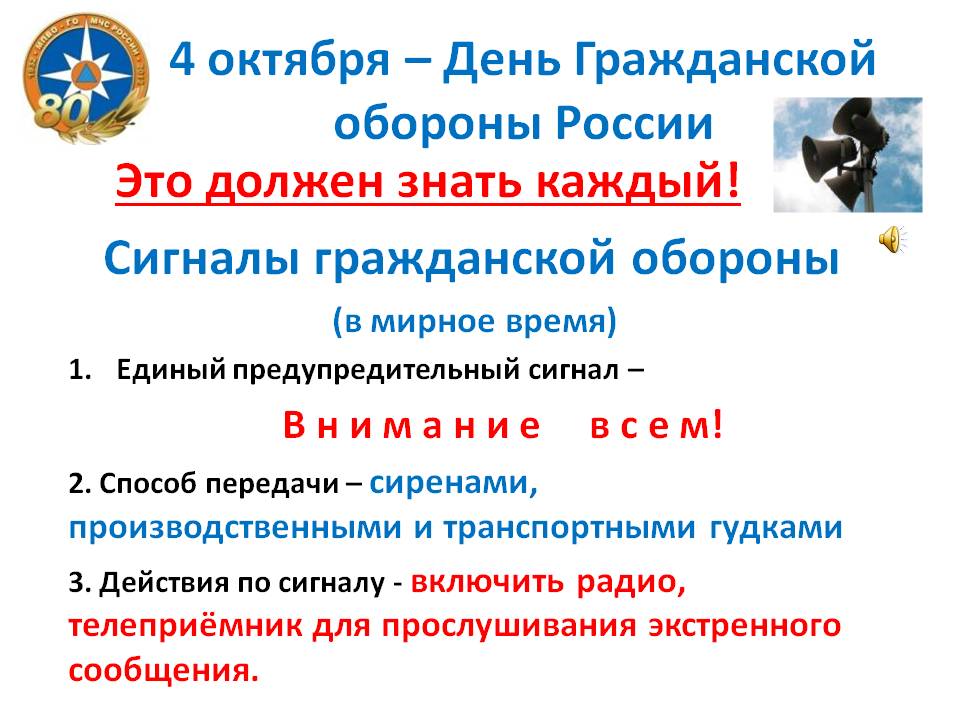 Сигналы оповещения в военное время:1. Предупредительный сигнал «ВНИМАНИЕ ВСЕМ!»(звучание сирен и речевая информация)2. «ВОЗДУШНАЯ ТРЕВОГА»3. «ОТБОЙ ВОЗДУШНОЙ ТРЕВОГИ»4. «РАДИАЦИОННАЯ ОПАСНОСТЬ»5. «ХИМИЧЕСКАЯ ТРЕВОГА»ПОМНИТЕ! Действовать по сигналам гражданской обороны нужно быстро, но без суеты и паники. В этих условиях дорога каждая минута!Средства индивидуальной защиты (СИЗ) гражданской обороны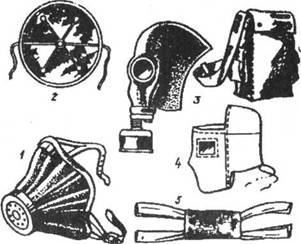 Рис.1- Средства индивидуальной защиты: 1 — респиратор Р-2; 2 — респиратор типа "Лепесток"; 3 — противогаз ГП-5; 4 — противопыльная тканевая маска ПТМ-1; 5 — ватно-марлевая повязка.Противогаз, респиратор, йодистый препарат выдаются населению в чрезвычайных ситуациях военного времени: работающему населению — но месту работы; учащимся, студентам — в учебных заведениях; неработающему населению (включая детей дошкольного возраста) - в ЖЭУ по месту жительства на пунктах выдачи ул. дом.Защитные сооружения (убежища, укрытия) обеспечивают надежную защиту людей от оружия массового поражения и обычных средств поражения.Каждый из Вас должен точно знать, где расположено защитное сооружение по месту Вашей работы, учебы или жительства, порядок его занятия и правила нахождения в нем.ЭТО ДОЛЖЕН ЗНАТЬ КАЖДЫЙВНИМАНИЕ!1. Основным способом оповещения населения о чрезвычайной ситуации является передача речевой информации посредством телевизионного вещания, радиовещания и подвижными средствами оповещения.2. Перед передачей речевой информации для привлечения внимания населения будут включены сирены, производственные гудки и другие сигнальные средства, что будет означать подачу предупредительного сигнала «ВНИМАНИЕ ВСЕМ!», по которому население обязано включить радиотрансляционные и телевизионные приемники для прослушивания экстренного сообщения, в котором будет сообщено о произошедшей чрезвычайной ситуации и порядке действий населения.ЭВАКУАЦИЯ - один из способов защиты населения при возникновении чрезвычайной ситуации. Во время маршруты эвакуации из опасных зон будут дополнительно посредством предупредительного сигнала «ВНИМАНИЕ ВСЕМ!» и передачей речевой информации,Эвакуация детей из дошкольных учреждений и учащихся школ осуществляется под руководством администрации этих учреждений и Администрации города.ЭТО ДОЛЖЕН ЗНАТЬ КАЖДЫЙ!Сигнал «ВНИМАНИЕ ВСЕМ!» (звучание сирен)1. Если сигнал застал Вас на рабочем месте:•  прекратить работу, остановить оборудование;•  включить имеющиеся радио и телевизионные приемники,•  прослушать экстренное речевое сообщение;•  действовать в соответствии с полученным сообщением и по указанию.2.  Если сигнал застал вас дома:•  включить имеющиеся радио и телевизионные приемники, прослушать
экстренное речевое сообщение;•  действовать в соответствии с полученным сообщением;•  оповестить соседей.3.  Если сигнал застал Вас на улице:•  прослушать экстренное речевое сообщение, передаваемое уличными
громкоговорителями или подвижными средствами оповещения;•  действовать в соответствии с переданным сообщением.УГРОЗА ЗАРАЖЕНИЯ АВАРИЙНО ХИМИЧЕСКИ-ОПАСНЫМИ ВЕЩЕСТВАМИ (АОХВ)Передается после сигнала «ВНИМАНИЕ ВСЕМ!»1.  Если вы руководитель:•  внимательно прослушать экстренное речевое сообщение;•  записать улицы, микрорайоны, попадающие в зону заражения и места
эвакуации;•  твердо знать, в каком микрорайоне находится ваш объект;•  если объект попадает в зону заражения, оповестить подчиненных н
вывести их из зоны заражения, предварительно обесточив оборудование;•  если объект не попадает в зону заражения, продолжать работу, при этом
внимательно следить за дальнейшими сообщениями.2. Если Вы работник организации:•  внимательно прослушать экстренное речевое сообщение;•  если объект попадает в зону заражения, то срочно обесточить
оборудование, взять средства индивидуальной защиты и в дальнейшем
действовать по указанию руководителя;•  если объект не попадает в зону заражения - продолжить работу и
внимательно следить за дальнейшими сообщениями.3. Находясь дома:•  внимательно прослушать экстренное речевое сообщение;•  записать улицы и микрорайоны, попадающие в зону заражения и места
эвакуации;•  твердо знать, в каком микрорайоне Вы живете;•  если улица или микрорайон, в котором вы живете, попадает в зону
заражения;•  оповестите соседей;•  отключите нагревательные приборы и газ;•  оденьте детей;•  возьмите документы, деньги, необходимые вещи, запас продуктов;•  плотно прикройте окна, зашторьте их;•  выключите освещение и закройте квартиру;•  быстро, но без паники, покиньте зону возможного заражения;•  в районе эвакуация действуйте по указанию органов ГО города;•  соблюдайте спокойствие и порядок.4. Находясь вне дома:•  внимательно прослушать экстренное речевое сообщение через уличные
громкоговорители или подвижные пункты оповещения;•  уточнить, в каком микрорайоне вы находитесь;•  если улица или микрорайон попадает в зону заражения, быстро, но без
паники и суеты, уходите из зоны в соответствии с сообщением или указаниями работников патрульно-постовой службы ОВД.ВАРИАНТ ОПОВЕЩЕНИЯ(ПОСЛЕ ЗВУЧАНИЯ СИРЕН РЕЧЕВАЯ ИНФОРМАЦИЯ ПОВТОРЯЕТСЯ МНОГОКРАТНО)ВНИМАНИЕ!ГРАЖДАНЕ! Произошла авария на заводе с выливом аварийно химически опасного вещества ______________!Облако зараженного воздуха распространяется в направлении города. В зону химического заражения попадают жители и организации, находящиеся по улицам ________________________________________________________Жителям и работникам организаций улиц ____________________________,находящихся в зданиях произвести герметизацию своих квартир и помещений.Населению этих улиц немедленно покинуть жилые помещения, здания учреждений, организаций и выйти в безопасные районы города ________________________________.В дальнейшем действовать в соответствии с указаниями отдела по делам гражданской обороны и чрезвычайным ситуациям Администрации города.УГРОЗА РАДИОАКТИВНОГО ЗАРАЖЕНИЯПередается после сигнала «ВНИМАНИЕ ВСЕМ!»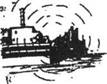 Многократно повторяется «ВНИМАНИЕ! ВНИМАНИЕ!ГРАЖДАНЕ! РАДИАЦИОННАЯ ОПАСНОСТЬ!»Радиационная авария - это нарушение правил безопасной эксплуатации ядерно-энергетической установки, оборудования или устройства, при котором произошел выход радиоактивных продуктов или ионизирующего излучения за предусмотренные проектом пределы их безопасной эксплуатации, приводящий к облучению населения и загрязнению окружающей среды.Основными поражающими факторами радиационных аварий являются радиационное воздействие и радиоактивное загрязнение. Аварии могут сопровождаться взрывами и пожарами.1. Услышав сигнал, наденьте респиратор, противопыльную тканевую маску, ватно-марлевую повязку или подручные изделия из ткани, смоченные водой, а при наличии - противогаз. Возьмите запас продуктов, воды, предметы первой необходимости и идите в защитное сооружение по месту работы или жительства.ПОМНИТЕ! защитой от радиоактивного заражения могут служить каменные постройки и подвалы.2.  Если вы укрываетесь в доме (квартире) или на производстве, не теряйте времени, приступайте к герметизации помещения. Окна и двери занавесьте плотной тканью и не подходите к ним без необходимости, заделайте все имеющиеся щели, чтобы исключить проникновение радиоактивной пыли.3.  Если вы находитесь на зараженной местности или Вам предстоит преодолеть участок заражения, необходимо принять средство № 1 из аптечки индивидуальной - АИ -2, согласно инструкции, вложенной в аптечку.4.  Выход из защищенного сооружения разрешается только по распоряжению органов ГО.Для предупреждения или ослабления воздействия радиоактивных веществ:1. Выходите из помещения только в случае необходимости на короткое время, используя при этом респиратор, плащ, резиновые сапоги и перчатки;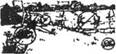 2. На открытой местности не раздевайтесь, не садитесь на землю, не курите, исключите купание в открытых водоемах и сбор лестных ягод, грибов;3.Территорию возле дома периодически увлажняйте, а в помещении ежедневно проводите тщательную влажную уборку с применением моющих средств;4.Перед входом в помещение вымойте обувь, вытряхните и почистите влажной щеткой верхнюю одежду;5.Воду употребляйте только из проверенных источников, а продукты питания приобретайте в магазинах6.Тщательно мойте перед едой руки и полощите рот 0,5%-ым раствором
пищевой соды.ХИМИЧЕСКАЯ ТРЕВОГАПередается после сигнала «ВНИМАНИЕ ВСЕМ!» коротким содержанием:«ВНИМАНИЕ! ВНИМАНИЕ! ГРАЖДАНЕ! ХИМИЧЕСКАЯ ТРЕВОГА»Химическая авария - нарушение технологических процессов на производстве, повреждение трубопроводов, емкостей, хранилищ, транспортных средств, приводящее к выбросу аварийно химически опасных веществ (АХОВ) в атмосферу в количествах, представляющих опасность для жизни и здоровья людей, функционирования биосферы, Крупными запасами АХОВ, главным образом хлора, аммиака, азотной кислоты, сернистой кислоты и других веществ, располагают заводы, хладокомбинаты, овощебазы и водопроводные станции. Опасность химической аварии для людей и животных заключается в нарушении нормальной жизнедеятельности организма и возможности отдаленных генетических следствий, а при определенных обстоятельствах — в летальном исходе при попадании АХОВ в организм через органы дыхания, кожу, слизистые оболочки, раны и вместе с пищей. Химическая авария может сопровождаться взрывами и пожарами.Как действовать при химической аварии1. Услышав сигналы, включите радиоприемник и
телевизор для получения достоверной информации об
аварии и рекомендуемых действиях.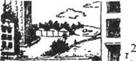 2. Наденьте противогаз, а при его отсутствии - ватно-
марлевую повязку или подручные изделия из ткани, смоченные в воде, 2-5%-ном растворе пищевой соды (для защиты от хлора), 2%-ном растворе лимонной или уксусной кислоты (для защиты от аммиака), средства защиты кожи, возьмите документы, запас продуктов и воды.3. Оповестите соседей, и выходите из зоны заражения, следуя перпендикулярно направлению ветра.4. При невозможности покинуть зону заражения:•  загерметизируйте окна, двери, вентиляционные отверстия и дымоходы, имеющиеся в них щели заклейте бумагой или скотчем;•  окажите помощь больным и престарелым.ХЛОР - АВАРИЙНО ХИМИЧЕСКИ ОПАСНОЕ ВЕЩЕСТВОЭто газ зеленовато-желтого цвета с резким удушающим запахом. Тяжелее воздуха. При испарении и соединении с водяными порами в воздухе стелется над землей в виде тумана зеленовато-белого цвета.Проникает в нижние этажи и подвальные помещения зданий. ПОМНИТЕ! Нельзя укрываться на первых этажах зданий, в подвалах и полуподвалах.При выходе в атмосферу из неисправных емкостей ДЫМИТ.Пары хлора сильно раздражают органы дыхания, глаза и кожу.ПРИЗНАКИ ОТРАВЛЕНИЯ:1.  Резкая боль в груди, сухой кашель, рвота;2.  Нарушение координации движения;3.  Одышка, резь в глазах, слезотечение.Возможен СМЕРТЕЛЬНЫЙ ИСХОД при вдыхании высоких концентраций.СРЕДСТВА ИНДИВИДУАЛЬНОЙ ЗАЩИТЫ1. Гражданские противогазы всех типов (ГП-5, ГП-7 с дополнительными патронами ДПГ-1, ДПГ-3 - на 40мин.)2. Ватно-марлевая повязка или подручные изделия из ткани, предварительно смоченные водой или 2-5 % раствором пищевой соды.ОКАЗАНИЕ МЕДИЦИНСКОЙ ПОМОЩИ1.  Немедленно на пострадавшего надеть противогаз или ватно-марлевую
повязку, смоченную водой или 2-5 % раствором пищевой соды:2.  Исключите любые физические нагрузки;3.  При выходе из зоны заражения, промойте глаза и открытые участки тела
водой;4.  Дайте обильное теплое питье (чай, молоко и т. п.)5.  Обратитесь за помощью к медицинским работникам;6.  При остановке дыхания сделайте искусственное дыхание;7.  Выйдя из зоны заражения:- снять верхнюю одежду и оставить ее на улице;- принять душ, умыться с мылом, тщательно промыть глаза и ротПри авариях на железнодорожных и автомобильных магистралях, связанных с транспортировкой АХОВ, опасная зона устанавливается в радиусе 200 м от места аварии. Приближаться к этой зоне и входить в нее категорически запрещено.АММИАК – АВАРИЙНО ХИМИЧЕСКИ ОПАСНОЕ ВЕЩЕСТВОЭто бесцветный газ с резким запахом. Хорошо растворим в воде. При выходе в атмосферу из неисправных емкостей ДЫМИТ. Огнеопасен, горюч. Опасен при вдыхании. При высоких концентрациях возможен СМЕРТЕЛЬНЫЙ ИСХОД. Пары сильно раздражают органы дыхания, глаза и кожу.ПРИЗНАКИ ОТРАВЛЕНИЯ1.  Учащенное сердцебиение;2.  Насморк и кашель, резь в глазах, слезотечение, затруднение дыхания;3.  При тяжелом отравлении; тошнота и нарушение координации
движений, бредовое состояние.СРЕДСТВА ИНДИВИДУАЛЬНОЙ ЗАЩИТЫ1.  Промышленный противогаз марки КД;2. Ватно-марлевая повязка, предварительно смоченная водой или 2 %
раствором лимонной или уксусной кислоты:3.  Противогазу ГП-7 нужен дополнительный патрон ДПГ-1 или ДПГ-3.4.  Лучшая защита - экстренная эвакуация!ОКАЗАНИЕ МЕДИЦИНСКОЙ ПОМОЩИ1.  Немедленно на пострадавшего надеть противогаз или ватно-марлевую
повязку, смоченную водой или 2% раствором лимонной или уксусной
кислоты и вывести его из зоны заражения;2.  Предоставить тепло и покой;3.  Кожные покровы, глаза, нос, рот - обильно промыть водой;4. В глаза закапать 2-3 капли 30 % раствора альбуцида, в нос - оливковое
масло.Делать искусственное дыхание - ЗАПРЕЩАЕТСЯ!КАК ДЕЙСТВОВАТЬ ПРИ ЭВАКУАЦИИ1. Приготовьте средства индивидуальной защиты, в том числе подручные (накидки, плащи из пленки, резиновые сапоги, перчатки).2. Сложите в чемодан одежду и обувь по сезону, однодневный запас продуктов, нижнее белье, документы, деньги и оберните чемодан полиэтиленовой пленкой.3. Покидая квартиру, отключите все электрические и газовые приборы.4. При посадке на транспорт или формировании пешей колонны
зарегистрируйтесь у представителя администрации объекта,
неработающее население - в администрации жилищного органа (ЖЭУ)
Прибыв в безопасный район, примите душ, и смените белье и обувь на
незараженную одежду.Действия населения 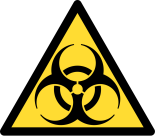 при биологическом зараженииПРАВИЛА ПОВЕДЕНИЯНельзя без специального разрешения покидать местожительство. Без крайней необходимости не выходите из дома, избегайте мест большого скопления людей. Дважды в сутки измеряйте температуру себе и членам семьи. Если она повысилась, и вы плохо себя чувствуете, изолируйтесь от окружающих в отдельной комнате или отгородитесь ширмой. Срочно сообщите о заболевании в медицинское учреждение. Если вы не можете сами установить характер болезни, действуйте в соответствии с рекомендациями по поведению при инфекционных заболеваниях.Обязательно проводите ежедневную влажную уборку помещения с использованием дезинфицирующих растворов. Мусор сжигайте. Уничтожайте грызунов и насекомых – возможных переносчиков заболеваний.Строго соблюдайте правила личной и общественной гигиены. Тщательно, особенно перед приемом пищи, мойте руки с мылом. Воду используйте из проверенных источников и пейте только кипяченую. Сырые овощи и фрукты после мытья обдавайте кипятком.Должен знать каждыйВ результате применения биологического оружия возможны массовые заболевания особо опасными инфекционными болезнями людей (чума, холера, натуральная оспа, сибирская язва) и животных (чума крупного рогатого скота, ящур, сап, сибирская язва и др.), а также поражение сельскохозяйственных культур на больших площадях.В целях предупреждения распространения биологического заражения и ликвидации возникшего очага поражения проводится комплекс изоляционно-ограничительных мероприятий.  ВОЗБУДИТЕЛИ ИНФЕКЦИЙВозбудителями инфекционных заболеваний являются болезнетворные микроорганизмы (бактерии, риккетсии, вирусы, грибки) и вырабатываемые некоторыми из них яды (токсины). Они могут попасть в организм человека  при работе с зараженными животными, загрязненными предметами - через раны и трещины на руках, при употреблении в пищу зараженных продуктов питания  и воды, недостаточно обработанных термически, воздушно-капельным путем при вдыхании.МЕРЫ ЗАЩИТЫ  от биологического оружия защищают: -убежища и противорадиационные укрытия;- средства индивидуальной защиты органов дыхания и кожи; - а также специальные средства противоэпидемической защиты: предохранительные прививки, сыворотки, антибиотики.                       Телефоны экстренных служб города Евпатории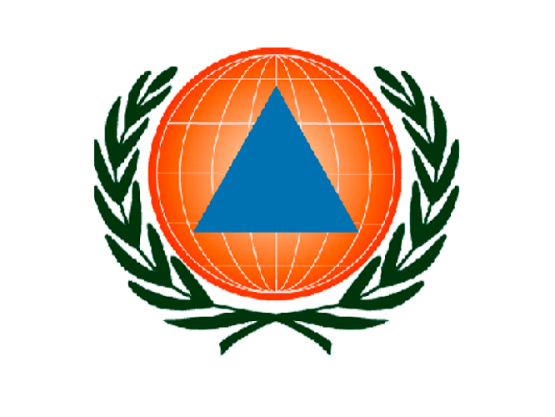 Международный отличительный знак Гражданской обороны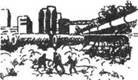 № п/пНаименование организацииТелефон организации(код города Евпатории)+3 8 (06569)1Управление по гражданской
обороне, мобилизационной подготовке и
общественной безопасности администрации
города Евпатории Республики Крым4-33-2225-й пожарно-спасательный отряд федеральной противопожарной службы по г.Евпатория ГУ МЧС России по Республике Крым *экстренный вызов службы спасения МЧС101 (мобил.тел.010), 3-23-41, 2-79-661123Дежурная служба администрации г.Евпатории42-050; +798912760004Евпаторийская станция экстренной медицинской помощи103 (мобил.тел.030), 4-41-355Управление образования:- в рабочее время- в нерабочее время3-03-083-62-196Дежурный по эпидемиологическому отделу ФБУЗ «Центр гигиены и эпидемиологии в Республике Крым, по ГФЗ в г.Севастополь, Черноморском и Раздольновском районах»3-03-167Аварийная служба Евпаторийского управления по эксплуатации газового хозяйства ГУП РК «Крымгазсети»104, 5-95-198Аварийная служба Евпаторийского филиала ГУП РК «Вода Крыма»3-33-889Аварийная служба ГУП РК «Крымэнерго» Евпаторийский РЭС3-35-25